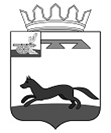 ТЕРРИТОРИАЛЬНАЯ ИЗБИРАТЕЛЬНАЯ КОМИССИЯМУНИЦИПАЛЬНОГО ОБРАЗОВАНИЯ«ХИСЛАВИЧСКИЙ РАЙОН» СМОЛЕНСКОЙ ОБЛАСТИПОСТАНОВЛЕНИЕ30 июня 2020 года                                                                                               № 121/9пгт. ХиславичиОб определении Перечня первичных финансовых документов, прилагаемых к итоговому финансовому отчету кандидатов в депутаты Хиславичского районного Совета депутатов шестого созыва, выдвинутых по пятимандатным избирательным округам  № 1, 2, 3 при проведении выборов депутатов Хиславичского районного Совета депутатов шестого созыва, выдвинутых по пятимандатным избирательным округам  № 1, 2, 3В соответствии с пунктом 9 статьи 59 Федерального закона от 12 июня 2002 года № 67-ФЗ «Об основных гарантиях избирательных прав и права на участие в референдуме граждан Российской Федерации», пунктом 9 статьи 35 областного закона от 3 июля 2003 года № 41-з «О выборах органов местного самоуправления в Смоленской области», Инструкцией о порядке и формах учета и отчетности кандидатов, избирательных объединений о поступлении средств избирательных фондов и расходовании этих средств, в том числе по каждой операции, при проведении выборов органов местного самоуправления в Смоленской области, утвержденной постановлением избирательной комиссии Смоленской области от 10 июня 2015 года № 209/1575-5 (в редакции постановления избирательной комиссии Смоленской области от 12 марта 2019 года № 96/713-6), постановления избирательной комиссии Смоленской области от 02 февраля 2018 года № 30/291-6 «О возложении полномочий избирательной комиссии муниципального образования «Хиславичский район» Смоленской области на территориальную избирательную комиссию муниципального образования «Хиславичский район» Смоленской области», территориальная избирательная комиссия муниципального образования «Хиславичский район» Смоленской областиПОСТАНОВИЛА:1. Определить перечень первичных финансовых документов, прилагаемых к итоговому финансовому отчету кандидатов в депутаты Хиславичского районного Совета депутатов шестого созыва, выдвинутых по пятимандатным избирательным округам  № 1, 2, 3 при проведении выборов депутатов Хиславичского районного Совета депутатов шестого созыва, выдвинутых по пятимандатным избирательным округам  № 1, 2, 3 (прилагается).2. Разместить настоящее постановление на официальном сайте Администрации муниципального образования «Хиславичский район» Смоленской областиПредседатель комиссии                                                                              С.Л. КовалевСекретарь комиссии                                                                                   Н.С. ЗуйковаПеречень первичных финансовых документов, прилагаемых к итоговому финансовому отчету кандидатов в депутаты Хиславичского районного Совета депутатов шестого созыва, выдвинутых по пятимандатным избирательным округам  № 1, 2, 3 при проведении выборов депутатов Хиславичского районного Совета депутатов шестого созыва, выдвинутых по пятимандатным избирательным округам  № 1, 2, 31. Выписки филиала Сберегательного банка Российской Федерации (Дополнительный офис № 8609/083 ПАО «Сбербанк России») по специальному избирательному счету кандидата. 	2. Платежные поручения о перечислении добровольных пожертвований граждан, юридических лиц.	3. Платежные поручения на внесение собственных средств кандидата.	4. Платежные поручения о перечислении средств, выделенных кандидату выдвинувшим его избирательным объединением.	5. Платежные документы о возвратах неиспользованных денежных средств соответствующего избирательного фонда.	6. Письменное согласие кандидата (уполномоченного представителя по финансовым вопросам кандидата) на выполнение и оплату работ (услуг, товаров), прямо или косвенно связанных с выборами.	7. Документы, подтверждающие расходование средств.	Оплата предоставления эфирного времени:	- договор;	- эфирная справка;	- акт выполненных работ;	- счет (счет фактура).	Оплата предоставления печатной площади:	- договор;	- акт выполненных работ;	- счет (счет-фактура);	Оплата изготовления агитационного печатного материала (плакатов, листовок, календарей и т.п.):	- договор;	- акт выполненных работ;	- накладная на получение тиража;	- счет (счет-фактура).	Оплата изготовления агитационного аудио-, видеоматериала: - договор;- акт выполненных работ;- счет (счет - фактура).Оплата других работ (услуг), непосредственно связанных с проведением избирательной кампании (транспортные услуги, распространение агитационных материалов, почтово-телеграфные расходы и т.п.):- договор;- акт выполненных работ;- счет (счет-фактура).Оплата приобретения канцтоваров за наличные денежные средства:- накладная;-  кассовый чек (товарный чек, приходный ордер).Оплата почтово-телеграфных расходов наличными денежными средствами- квитанция;- кассовый чек (товарный чек, приходный ордер).Получение денежных средств наличными:- расходный ордер.Возврат неиспользованных наличных денежных средств- приходный ордер.Примечание: Итоговый финансовый отчет должен быть представлен в сброшюрованном виде и иметь сквозную нумерацию страниц, включая приложения. К итоговому финансовому отчету прилагается пояснительная записка.К итоговому финансовому отчету прилагаются первичные финансовые документы, подтверждающие поступление средств в избирательный фонд и расходование этих средств. Первичные финансовые документы к итоговому финансовому отчету представляются в хронологической последовательности по мере отражения финансовых операций на специальных избирательных счетах избирательных фондов. При этом за основу принимаются выписки со специального избирательного счета избирательного фонда, выдаваемые кредитной организацией, в которой открыт специальный избирательный счет, к которым прилагаются необходимые документы.К итоговому финансовому отчету прилагается опись документов и материалов.Финансовый отчет, учет поступления и расходования средств соответствующего избирательного фонда подписывается и представляется кандидатом (его уполномоченным представителем по финансовым вопросам) в избирательную комиссию муниципального образования.Первичные финансовые документы должны содержать следующие реквизиты: наименование документа и дата составления документа; наименование организации, от имени которой составлен документ; содержание хозяйственной операции в натуральном и денежном выражении; наименование должности, фамилия и инициалы лица, ответственного за совершение хозяйственной операции и правильность ее оформления; личная подпись указанного лица. Если кандидат утратил свой статус, обязанность сдачи финансового отчета возлагается на гражданина, являвшегося кандидатом. Приложение к постановлению территориальной избирательной комиссии муниципального образования «Хиславичский район» Смоленской областиот 30 июня 2020 года № 121/9